Консультация для родителей на тему: «Организация и проведение новогоднего утренника»Музыкальный руководитель:Бирюкова Евгения ВладимировнаПАМЯТКА ДЛЯ РОДИТЕЛЕЙ О БЕЗОПАСНОМ ПОСЕЩЕНИИ НОВОГОДНИХ УТРЕННИКОВ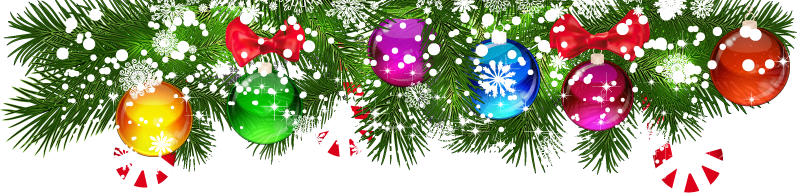 Наступает замечательная пора новогодних праздников. Все мы и взрослые, и дети любим эти сказочные, волшебные дни. Ёлка, Снегурочка, Дед Мороз с подарками, Новогодний утренник – это всё очень важно для развития нервной системы и расширения кругозора ребёнка.Однако есть и обратная сторона медали. Незнакомая обстановка и множество людей могут вызвать испуг, перевозбуждение.Как быть? Что делать, чтобы все прошло, как задумано — без неприятных сюрпризов?НЕРВНОЕ ПЕРЕНАПРЯЖЕНИЕНесмотря на ощущение праздника, волшебства, радость, которое дарит ребенку новогоднее представление, праздник все-таки является стрессовым фактором. И чтобы получить удовольствие от мероприятия, малыш должен быть готов к нему психологически.ПЕРВЫЙ РАЗ НА НОВОГОДНЕМ УТРЕННИКЕЕсли ребенок первый раз идет на утренник в саду, подготовьте его. Вкратце обрисуйте схему праздника: «Вы с ребятами станцуете, расскажите стихи, потом придет Дед Мороз, послушает стишок, раздаст подарки».Продемонстрируйте свою уверенность в том, что малыш справится со своей ролью снежинки или гномика.ИНДИВИДУАЛЬНЫЙ ПОДХОДВернувшись домой с праздника, проведите остаток дня, играя в тихие игры, спокойно погуляйте. Не нагружайте ребенка дополнительными занятиями, кружками. На сегодня у него уже достаточно впечатлений.Учтите, что общение с компьютером и телевизором — тоже не лучшим образом влияет на нервную систему. Так что их лучше тоже ограничить.Новогодний утренник — целое событие в жизни маленького человека. И к нему нужно как следует подготовиться и ребенку, и его родителям.Конечно, не стоит без особых на то оснований лишать кроху радости. Но если ребенок еще недостаточно вырос, отложите новогодние спектакли на год. Впереди у малыша еще много елок…ПРИ ПОСЕЩЕНИИ НОВОГОДНИХ УТРЕННИКОВ В ДОУ ПРИДЕРЖИВАЙТЕСЬ СЛЕДУЮЩИХ ПРАВИЛПросьба приходить на новогодний утренник за 15-20 минут до начала.Не забудьте взять с собой сменную обувь. Верхняя одежда обязательно должна быть оставлена в группе.Нарядную одежду для детей следует приносить с утра, даже если праздник будет проводиться после обеда.Костюм ребёнка (маска, шапочка, капюшон) не должен закрывать лицо ребёнка. На ногах – удобная обувь с фиксированной пяткой. Руки свободные, (волшебные палочки, мечи и т.д. – только во время индивидуальных танцев)Мобильные телефоны желательно перед утренником выключить или поставить на тихий режим.В целях безопасности запрещается пользоваться хлопушками, бенгальскими огнями и другими огнеопасными предметами.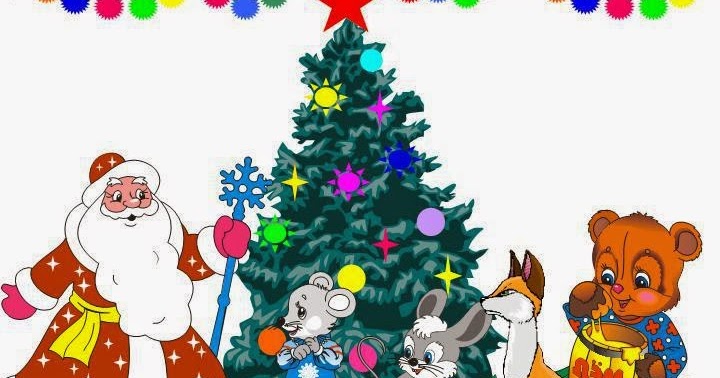 ПРАВИЛА ПОВЕДЕНИЯ ДЛЯ РОДИТЕЛЕЙ НА ДЕТСКОМ ПРАЗДНИКЕДобро пожаловать на детский праздник к нам,И с правилами ознакомиться мы предлагаем Вам.Мы в музыкальном зале рады видеть всех,Всегда звучат здесь песни, детский смех.И чтобы праздник был спокойней, веселей,Не надо брать с собой грудных детей.Устанут, будут плакать, и кричать,Нехорошо артистов огорчать.В день праздника Вы постарайтесь раньше встать.Чтобы на утренник в детсад не опоздать.Чтоб Ваша дочка или Ваш сынокКостюм надеть спокойно смог.А вот фотоаппарат иль камеру возьмите,И обязательно весь праздник нам снимите.А что же можно? Спросите Вы нас!Мы очень просим, дорогие, Вас,Аплодисментами поддерживать детей,Чтобы артисты стали посмелей.А если уж пришлось Вам опоздать,То постарайтесь никому не помешать.Вы между номерами паузу дождитесь,Пройдите в зал и у дверей садитесь.И не забудьте снять пальто и шапки.Снимите сапоги, наденьте тапки,А лучше туфли на высоких каблуках.Чтоб все вокруг сказали: «Ах!»Ещё хотим, друзья, вам предложитьСвои таланты в зале проявить.Читать стихи, петь песни, танцевать,Шутить, на сцене роль сыграть.Танцуйте, пойте, веселитесь с намиИ знайте – ждем всегда мы очень встреч приятных с Вами!